Planeta Merkury z bliskaCzym charakteryzuje się <strong>planeta Merkury</strong>, a także co dokładnie warto o niej wiedzieć? Sprawdź razem z nami i poznaj jej naprawdę niezwykłe oblicze.Czym charakteryzuje się planeta Merkury?Planeta Merkury usytuowana jest najbliżej Słońca co sprawia, że ma kilka bardzo szczególnych właściwości. Co dokładnie warto o niej wiedzieć?Tajemnice planety MerkuryŚladowe ilości tlenu wodoru i helu, a także temperatura wahająca się od -160 do 450°C, to główne wyróżniki Merkurego. Co dodatkowo ciekawe, jego powierzchnia jest niezwykle podobna do Księżyca, czyli usłana albo kraterami powierzchniowym, albo równinami. Planeta Merkury wyróżnia się również tym, że nie porusza się po orbicie kołowej, a krzywej stożkowej. Sprawia to dodatkowo, że w praktyce dzień na niej jest dwa razy dłuższy, aniżeli jeden rok.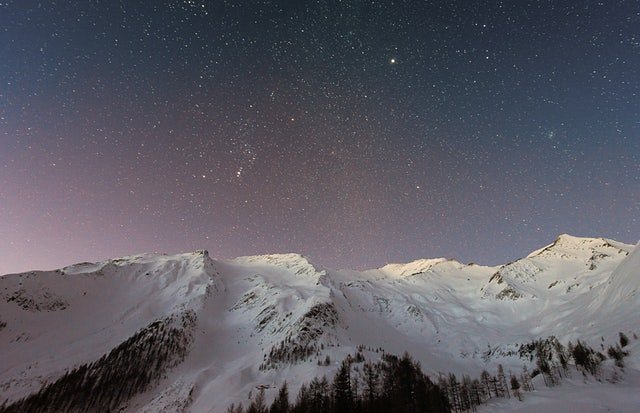 Eksploracja BepiColomboNajbardziej współczesną próbą badania tej planety jest wystrzelenie sondy BepiColombo, która ma dotrzeć na jej orbitę w grudniu 2025 roku. Misja będzie trwać około roku, a jej celem jest bardziej dogłębne przebadanie kraterów planety, aby wykryć lód wodny. Stacje śledzenia misji oraz łączności zlokalizowane są w Hiszpanii i w Japonii. Dodatkowo centrum kierowania misją to ośrodek w miejscowości Darmstadt w Niemczech.Jak widać planeta Merkury kryje w sobie zdecydowanie więcej tajemnic, aniżeli mogłoby się wydawać. Jeśli chcesz dowiedzieć się niej jeszcze więcej, koniecznie przeczytaj nasz ekspercki tekst blogowy opublikowany na stronie głównej Odrabiam. Zachęcamy również do sprawdzenia informacji o innych planetach, dotychczas opublikowanych na stronie.